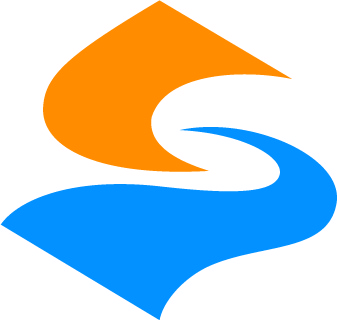 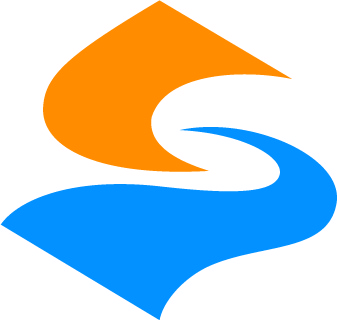                                    　　　　　　　　　　　　令和３年１月２２日１0：00＜タイトル＞　第２１回全国高等学校版画選手権大会（はんが甲子園）の予選審査結果をお知らせします　第２１回全国高等学校版画選手権大会（はんが甲子園）の団体部門の予選および個人部門について、審査の結果、下記のとおり決定いたしましたのでお知らせいたします。●団体部門（本戦出場選抜校）※県名の後の数字は今回を含む本戦出場回数岩手県立杜陵高等学校　　　　　　　　　　　　　　　　 岩手県　　　　　２回目千葉黎明高等学校　　　　　　　　　　　　　　　　　　 千葉県　　　　　６回目埼玉県立熊谷女子高等学校（日野・福島・原田 組）　　　埼玉県　　　　　９回目埼玉県立熊谷西高等学校（阿部・河合・須長 組）　　　　埼玉県　　　　　８回目神奈川県立相模弥栄高等学校　　　　　　　　　　　　　 神奈川県　　　　初出場新潟県立佐渡高等学校　　　　　　　　　　　　　　　　 新潟県　　　　　８回目新潟県立佐渡中等教育学校　　　　　　　　　　　　　　 新潟県　　　　　９回目静岡県立伊東高等学校城ケ崎分校（倉沢・楠元・土屋 組）静岡県　　　　１５回目福井県立高志高等学校　　　　　　　　　　　　　　　　 福井県　　　　　２回目福井県立武生高等学校（武生・川﨑・宗近 組）　　　　　福井県　　　　　２回目岐阜県立郡上高等学校　　　　　　　　　　　　　　　　 岐阜県　　　　　初出場大阪府立港南造形高等学校　　　　　　　　　　　　　　 大阪府　　　　　５回目大阪信愛学院高等学校　　　　　　　　　　　　　　　　 大阪府　　　　１８回目広島市立沼田高等学校（挊・亀井・秋廣 組）　　　　　　広島県　　　　　７回目●個人部門（各賞）※校名、氏名(学年)、作品名新潟日報社賞　　　　　静岡県立伊東高等学校城ケ崎分校　宮下　旦(2)「野良仕事」
ＮＨＫ新潟放送局賞　　岐阜県立池田高等学校　大久保聡一郎(1)「工場の棚」
ＢＳＮ新潟放送賞　　　広島市立沼田高等学校　小笹真凜(2)「動物園」
ＮＳＴ新潟総合テレビ賞　青森県立弘前実業高等学校　岩﨑凜花(1)<無題＞
ＴｅＮＹテレビ新潟賞　沖縄県立開邦高等学校　仲田七星(1)「沖縄の宝」
ＵＸ新潟テレビ２１賞　立花学園高等学校（神奈川県）田島千草(1)「横浜の思い出」
サドテレビ賞　　　　　広島市立沼田高等学校　川口　春(2)「ワタシの住み家」
ベストライフ賞　　　　福井県立足羽高等学校　吉川珠里愛(1)「動物が集う」
昭和ゴム機工賞　　　　千葉黎明高等学校（千葉県）田口　楓(1)「猫と和解せよ」
双文社賞　　　　　　　静岡県立伊東高等学校城ケ崎分校　石川日美子(1)「旅」
（参考）■応募データ募集期間　　　　　　　総応募校数　　　　　　２７校（１４道府県）　前回大会比　±０校総応募作品点数　　　１６６点　　　　　　　　　　〃　　　△８点団体戦応募校数　　　　１６校　　　　　　　　　　〃　　　△５校団体戦応募チーム数　　２８チーム　　　　　　　　〃　　　△７チーム個人戦応募点数　　　　８２点　　　　　　　　　　〃　　　＋１３点■審査員　　審査員長　　小林　敬生（日本版画協会理事、多摩美術大学名誉教授）　　審査員　　　中川　順子（佐渡版画村理事長）　　審査補助員　田中　政一（佐渡版画村副理事）　　審査補助員　伊藤　秀昭（佐渡版画村事務局長）　■その他　　　・審査員長講評・選評につきましては、後日、準備が整い次第、はんが甲子園ホームページに掲載いたします。　　　・本戦大会の日程につきましては、別途お知らせいたします。